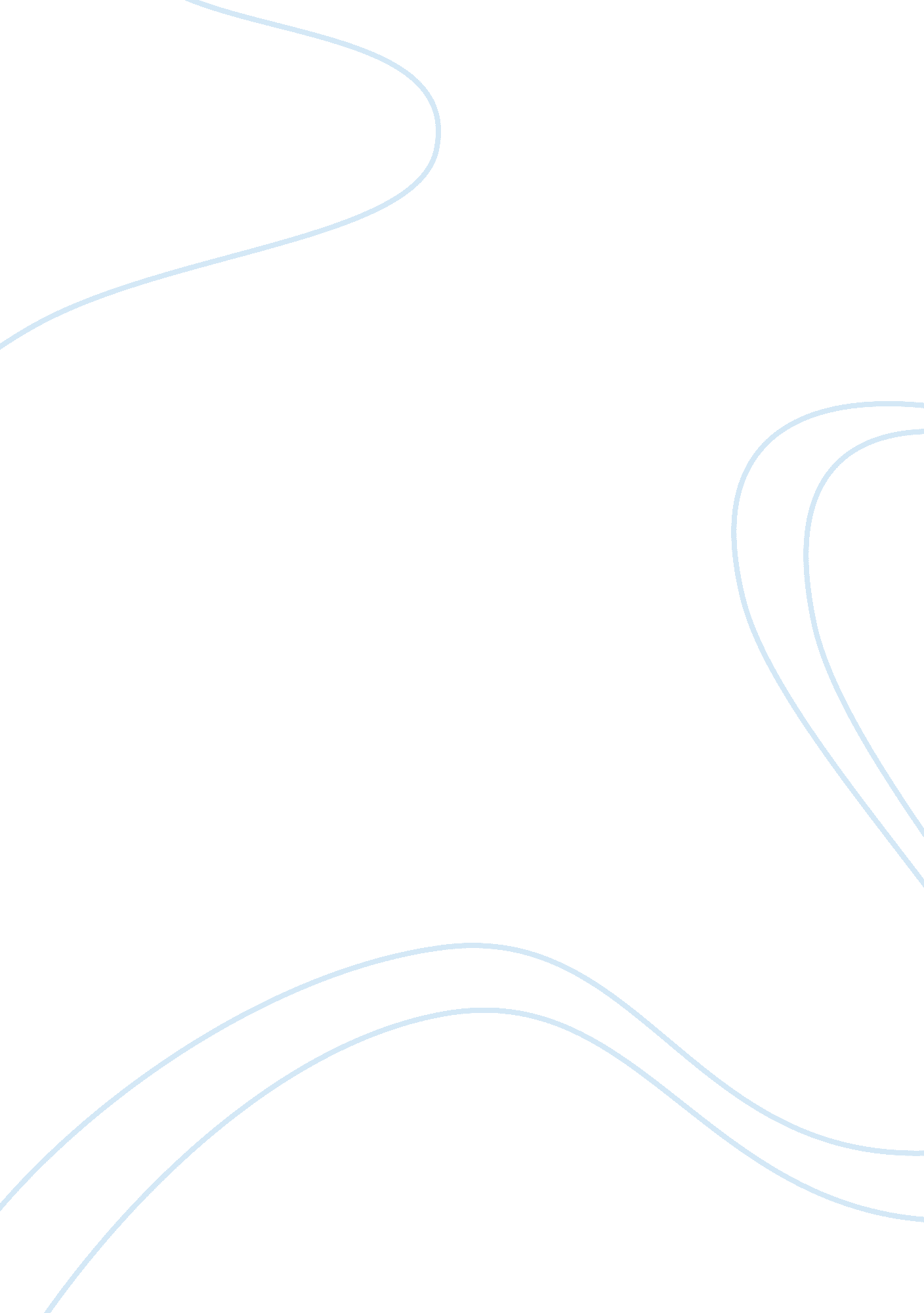 Essay on industrial hygieneLaw, Security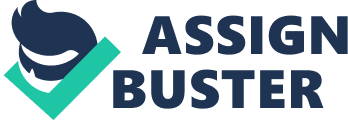 Industrial Hygiene is the evaluation, recognition and control of the risks that may occur at the workplace. Industrial hygienists are engineers and scientists who are devoted to protecting the safety and the health of people in the working areas and the society. These professionals possess a baccalaureate degree in physics, chemistry or engineering. They may also have a baccalaureate degree in physical or biological science from any recognized university. A doctoral in medical, biological or physical science can be replaced for two years of the requirement (Barbara and Patricia 43). 
One of the most common hazards in any working industry is the exposure to chemicals. The application of engineering controls is a method of reducing such exposures. Capture ventilation and dilution are vital techniques to control exposure during work. The position and design of vents and hoods and the quantity of air penetration may significantly alter exposure circumstances. Documentations like material data sheets offer a basis for foreseeing unpleasant effects, fire, concerns of ignition and disposal requirements. There is adequate information regarding groups of chemicals and chemicals in the reference data sheets. Consultants, technical staff members and meridian engineers are responsible for drafting such information (Barbara & Patricia 56). Some of the data sheets include subjects of environmental engineering and safety. 
Monitoring and sampling equipment are used to measure contact with heat, radiation and noise. Correct strategy of interpretation and sampling are necessary elements of industrial hygiene. Ventilation changes, confined space, pressure relief valves and systems of the collection are items that relate to evaluation of exposure. The choice of suitable personal defensive exposure equipment often needs the understanding of the disadvantages of the equipment and the prospective parameters that an industrial hygienist determines. Engineering controls are the preferable methods of control, but personal protective tools play a vital role for the safety, health and rescue. This is vital when there is a space entry that has confined procedures. The probability of misapplication or misuse of the devices ought to be checked (Barbara & Patricia 78). 
ABIH (American Board of Industrial Hygiene) proposes that recognized and victorious candidates for certificates may get the Diploma of the ABIH. Active ABIH certification needs a person to do examinations on academic training and over four experiences in CIH (Certification Industrial Hygienist. They should also pass an examination and involve in re-certification on a cycle of 5 years after the first certification. The objective of an industrial hygienist is to maintain the safety of the community, workers and families at all times. These professionals play a critical role in ensuring that people follow the state, federal and local laws. The common duties of the industrial hygienist include examination and investigation of the potential hazards and dangers in the workplace (David and Mark 12). They also make proposal s for improving the worker’s safety and the adjacent community. They do scientific research on give information on the possibility of dangerous working conditions in the workplace. They develop methods of controlling and anticipating the development of rules to maintain health conditions in the workplace. They offer advice to the government officials and take part in controlling dangerous situations. The make sure that all the employees follow safety and health procedures. Industrial hygienists tackle the challenges of safety that face people and these challenges include the quality of the indoor air, controlling and evaluating exposure to the environment. Dust Dumping Dust is often a nuisance to people because it pollutes the air. There are several existing sampling methods that can be recognized globally. Inhalable dust enters the lungs through the mouth or nose. Dust that is inhaled is sampled by use of a cyclone dust sampler to sample for a fraction against AED. This dust enters the lungs and is not more than ten micrometers AED. 
Industrial Hygienists use inhalable dust samples to identify the metal exposed in the air. This needs a number of samples on MCE (methyl-cellulose ester) and acid collection. They also use another method to determine ceramic mineral, fiber glass and asbestos in the air (David and Mark 15). This method is called membrane filter method (MFM) and needs the collection of dust on a filter for exposure estimation. These results are measured based on the fibers exposed in every milliliter of air. Numerous countries control the method used b the MFM. Chemical Sampling The tubes that can absorb chemicals are sued for a number of chemical materials. Chemical absorbent tube that has absorbent carbon or silica like coconut charcoal is used in sampling lines. In this case, air is removed via an absorbent material for four hours. This material absorbs chemicals that are soluble in water and also absorbs materials that cannot dissolve in water. The material that has been absorbed is physically and chemically extracted and measurements are done using spectrometry and chromatography techniques. These methods of absorption are beneficial since they can be used in a number of contaminates (Barbara and Patricia 53). However, these methods are costly since they need expertise for chemical and sampling methods. Workers often complain of putting on the sampling pump for a number of days to give enough info for the necessary statistics. These samplers can be bought to measure chemicals or chemical solvents. These samplers are easy to use and to set up. Considerable cost can be earned in the badge analysis. These samplers weigh approximately twenty five grams (Barbara and Patricia 61). Walkthrough survey Industrial Hygienists often survey an environment or a workplace to determine the possibility of exposures to risks. This survey is limited to hazards like noise or silica dust that concentrate in controlling the risks. This survey is often used to give information on a framework for further examination and determining the needs to establish and measure the prevention of exposures. Equipment for surveying electronic hazard Industrial hygienists use electronics devices that are available for to measure vibration, noise, dust, gases, solvents, non-ionizing and ionizing radiation. Every gadget is created to measure contaminants. These gadgets are often exposed to a number or interferences. The electronic gadgets ought to have calibrations after and before use to make sure that there is accurate measurement and it needs a certifying system. Countries for the profession Industrial hygiene developed in the United States. The first members convened in 1938 and formed the AIHA (American Industrial Hygiene Association). In 1953, the British Occupational Hygiene Society introduced the profession in the United Kingdom. After several years of development of the profession, societies managed to develop the profession in several countries (Allen, Ells and Hart 5). This led to the creation of IOHA (International Occupational Hygiene Association. To encourage the development of Industrial Hygiene globally of organizations of members, the IOHA created additional twenty nine organizations. These organizations represent more than twenty thousand Industrial Hygienists globally. In every continent, there are countries that represent the organization. Works Cited Allen R. W, Ells M. D and Hart A. W. Industrial Hygiene. Web. 22 January 2012. 
Available at: 

Barbara A. P and Patricia J. Q. Fundamentals of Industrial Hygiene 5th ed. Web. 22 January 2012. 
Available at: 

David P. B. and Mark J. M. S. Mortality and Industrial Hygiene Study of Workers. 
Exposed to Polychlorinated Biphenyls. Web. 22 January 2012. 
Available at: 